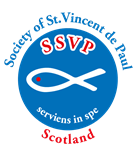 Publications & Resources Order Form DATE RECEIVED  ………………….		DATE POSTED ………………….		INVOICE NO  …………………....The following resources are currently available free of charge & free of postage:PRAYER CARDS							QTY						CANONISATION PRAYER BOOK MARKER				……….CANONISATION PRAYER CARD					……….CONFERENCE PRAYER CARD					……….DAILY PRAYER CARD						……….DONATION THANK YOU CARD & ENVELOPE				……….‘I LIVE ALONE’ PRAYER CARD					……….INTENTIONS MASS CARD & ENVELOPE				……….MASS CARD & ENVELOPE						……….PETITION PRAYER CARD						……….PUBLICATIONS							PRICE		QTY		TOTALINDUCTION BOOKLETS (FREE TO NEW MEMBERS)			£1.00		……….		……….MANUAL & RULE (FREE TO NEW MEMBERS)				£2.00		……….		……….PRAYER BOOK 							£2.50 		……….                     .………BLANK CARD FOR OWN MESSAGE					£0.30                      ……….                     .………CONFERENCE BOOKSBOOKKEEPING PROCEDURES FOR SSVP CONFERENCES		FREE		……….		……….CASH BOOK 							£28.00		……….		……….RECEIPT BOOK							£4.50		……….		……….RELIEF BOOK							£28.00		……….		……….MISCELLANEOUSCHILDREN’S PRAYER CARD & MEDAL SET (10 per pack)		£7.50		……….		……….	MEDALS								£0.15                      ……….		……….LAPEL BADGE							£1.00		……….		……….ALL YOUTH RESOURCES ARE FREE OF CHARGEMini Vinnies (primary school age)                                                      Youth SSVP (secondary school age)Mini Vinnies Starter Pack (plastic wallet and contents)                   Prayer cards                                    ...……     Start Kit Booklet       	           ……....                                                   Pens                                                  ..……Badges		      	           ……….				Badges                                             .…….. Pencils		     	           .………				Reflection Booklets                       ………Prayer cards	      	           .………				Youth Induction Manuals             ………Reflection Booklet  	           ……….                                                                                                                    COST OF RESOURCES 			……….		COST OF 2nd CLASS POSTAGE 		……….							TOTAL COST 				……….St Vincent de Paul and Frederic Ozanam Pop-up Posters available on loan by requestCONFERENCE No. …………………………NAME ………………………………………………………………………………………….…MAILING ADDRESS ………………………………………………………………………………………………………………………………..